Stručný prehľado činnosti NR SRV. volebné obdobie(2010 - 2012)Bratislava marec 2012Zloženie NR SR k 13. 6. 2010na základe výsledkov volieb do NR SR,konaných 12. júna 2010Kluby poslancov NR SRZloženie NR SR z hľadiska zastúpenia mužov a žien(k 9. 3. 2012)Zmeny v zložení poslaneckých klubovSchôdze NR SR * - 25. schôdza zrušená (rozh. č. 557)Schôdze NR SR zvolané na základe žiadostí skupiny poslancov podľa § 17 ods. 2 zákona o rokovacom poriadku NR SRPrehľad prerokovaných medzinárodných zmlúv (dohôd)Kontrolná činnosť NR SR Vyhlásenia NR SRPrerokované petície občanov, ktoré podpísaloviac ako 100 000 občanov SR v NR SRLegislatívna činnosť NR SR * - zákony prerokované v SLK, ktoré prezident vrátil na opätovné prerokovanie NR SR*   návrh zákona (tlač 110) bol dopracovaný a predložený ako tlač 144Počet schválených zákonov podľa navrhovateľovHodina otázokPrehľad o počte položených otázok podľa poslaneckých klubov Počet položených otázok podľa poslaneckých klubovv V. volebnom období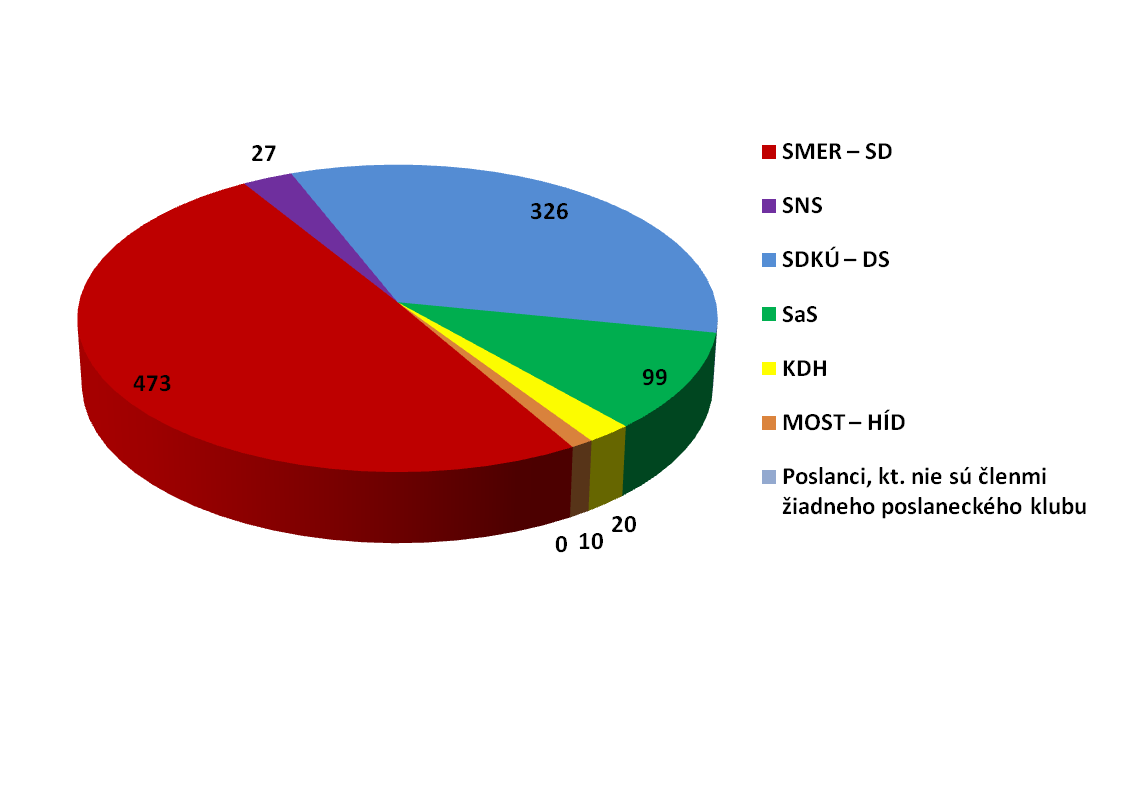 InterpeláciePrehľad o počte podaných interpelácií podľa poslaneckých klubov Počet podaných interpelácií podľa poslaneckých klubov v V. volebnom období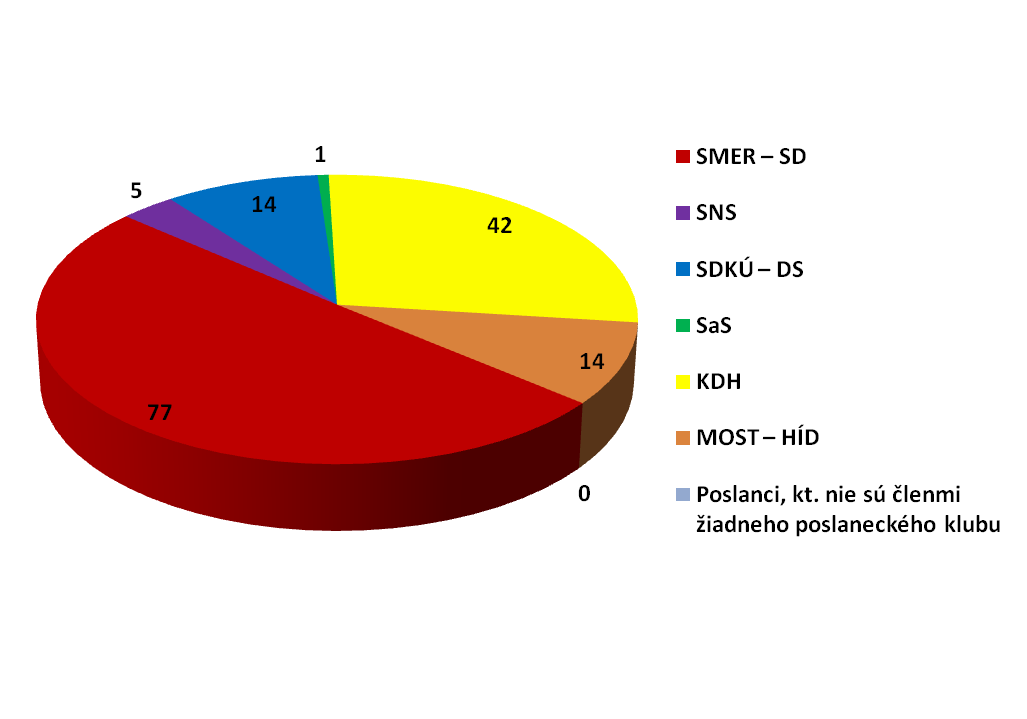 Výbory NR SR a ich zloženieSkratky výborov:MIV	– Mandátový a imunitný výbor NR SRVNF	– Výbor NR SR pre nezlučiteľnosť funkciíVEZ	– Výbor NR SR pre európske záležitostiÚPV	– Ústavnoprávny výbor NR SRVFR	– Výbor NR SR pre financie a rozpočet VHVD	– Výbor NR SR pre hospodárstvo, výstavbu a dopravuVPŽP	– Výbor NR SR pre pôdohospodárstvo a živ. prostredie VVSRR	– Výbor NR SR pre verejnú správu a regionálny rozvojVSV	– Výbor NR SR pre sociálne veciVZD	– Výbor NR SR pre zdravotníctvoVOB	– Výbor NR SR pre obranu a bezpečnosťZV	– Zahraničný výbor NR SRVVMŠ	– Výbor NR SR pre vzdelávanie, vedu, mládež a športVKM	– Výbor NR SR pre kultúru a médiáVLPNM	– Výbor NR SR pre ľudské práva a národnostné menšinyOKVNBÚ – Osobitný kontr. výbor NR SR na kontrolu činnosti NBÚOKVSIS	– Osobitný kontr. výbor NR SR na kontrolu činnosti SISOKVVS		– Osob. kontr. výbor NR SR na kontrolu činnosti Voj. spr.VPRNBÚ	– Výbor NR SR na preskúmavanie rozhodnutí NBÚPrehľad činnosti výborov NR SRVysvetlivky:Z		–	prerokované návrhy zákonovS      –   prerokované správyMZ	–	prerokované medzinárodné zmluvy( )     –   z toho gestorH I S T Ó R I Alegislatívnej činnosti NR SRH I S T Ó R I Aprerokovaných petícií občanov, ktoré podpísalo viac ako 100 000 občanov SR v NR SRI. volebné obdobie, 1994 – 1998II. volebné obdobie, 1998 – 2002III. volebné obdobie, 2002 – 2006IV. volebné obdobie, 2006 – 2010V. volebné obdobie, 2010 – 2012Stručný prehľad o činnosti NR SRV. volebné obdobieVydala Kancelária Národnej rady Slovenskej republiky,organizačný odborTlač: rozmnožovňa Kancelárie NR SRTretie vydanie. Interná publikácia.Bratislava marec 2012Politický subjektVýsledky volieb v %Počet poslancov v NR SRPodiel v NR SRv %SMER – SD34,796241,33SDKÚ – DS15,422818,67SaS12,142214,67KDH8,521510,00MOST – HÍD8,12149,33SNS5,0796,00S p o l u-150-PoslaneckýklubPočet poslancovv poslaneckom klubePočet poslancovv poslaneckom klubePoslaneckýklubna začiatku vol. obd.k 9. 3. 2012 SMER – SD6262SDKÚ – DS2828SaS2218KDH1514MOST – HÍD1414SNS97Poslanci, kt. nie sú členmi žiadneho poslaneckého klubu-7S p o l u150150Poslanecký klubMužiŽenySpoluSMER – SD521062SDKÚ – DS23528SaS15318KDH11314MOST – HÍD13114SNS707Poslanci, kt. nie sú členmi žiadneho poslaneckého klubu527S p o l u12624150Poslanecký klubPočet poslancov, ktorí vystúpili z poslaneckého klubuSúčasné zaradenie poslancovKDH1poslanec nie je členom žiadneho poslaneckého klubuSaS4poslanci nie sú členmi žiadneho poslaneckého klubuSNS2poslanci nie sú členmi žiadneho poslaneckého klubuRokPočet schôdzíPočet dní zasadnutia NR SRPočet prijatých uznesení20101136272201115 + 1*6550020122876S p o l u29109848Č. sch./dátumŽiadosťposlancovPoslaneckýKlubZameranie schôdze6.8. 9. 201045poslancovSMER–SD- odvolanie Richarda SULÍKA z funkcie predsedu NR SR10.16. 12. 201047poslancovSMER–SD- prijatie uznesenia NR SR k postupu prípravy a výstavby diaľnic a rýchlostných ciest na Slovensku13.2. 2. 201146poslancovSMER–SD- návrh skupiny poslancov NR SR na prijatie uznesenia NR SR k voľbe kandidáta na vymenovanie za generálneho prokurátora SR (tlač 240)(neschválený program)14.11. 2. 201134poslancovSDKÚ-DS, SaS, KDH, MOST-HÍD- tlače 247, 248, 249, 250, 251, 252, 18615.17. 3. 201141poslancovSMER–SD- tlače 270, 271, 272(neschválený program)17.6. 4. 201146poslancovSMER–SD- návrh skupiny poslancov NR SR na prijatie Vyhlásenia NR SR k aktuálnym slovensko-maďarským vzťahom (tlač 311)(neschválený program)21.7. 7. 201156poslancovSMER–SD- návrh skupiny poslancov NR SR na prijatie uznesenia NR SR k posilneniu cenovej stability životne dôležitých tovarov, služieb a energií (tlač 434) (neschválený program)23.13. 9. 201146poslancovSMER–SDSNS- vyslovenie nedôvery predsedníčke vlády SR Ivete Radičovej25.11. 11. 2011(zrušená)56poslancovSMER–SD- návrh skupiny poslancov NR SR na prijatie uznesenia NR SR k zastaveniu transformácie nemocníc na akciové spoločnosti (tlač 552) (schôdza zrušená – ROZH. č. 557 )Počet prerokovaných medzinárodných zmlúv (dohôd)38Počet prijatých medzinárodných zmlúv (dohôd)36Počet prerokovaných správ a iných materiálov84NázovUznesenie NR SR1.k aktom násilia a prenasledovania príslušníkov kresťanských komunít na viacerých miestach vo svetez 29. 3. 2011č. 3842.k politickej situácii v Bieloruskuz 29. 3. 2011č. 3853.k prijatiu základného zákona Maďarskaz 27. 5. 2011č. 467NázovUznesenie NR SR1.Petícia proti výstavbe megakasína na Slovenskuz 5. 11. 2010č. 1732.Petícia proti diskriminácii slovenského pivaz 15. 12. 2010č. 2643.Petícia proti zásahom do systému doplnkového dôchodkového sporeniaz 15. 12. 2010č. 2654.Petícia za zachovanie slovenského poľnohospodárstva a potravinárstvaz 15. 12. 2010č. 2665.Petícia vyhlásená Slovenskou komorou sestier a pôrodných asistentiekz 29. 6. 2011č. 5096.Petícia Jednoty dôchodcov na Slovensku za spravodlivú valorizáciu dôchodkovzo 14. 9. 2011č. 630Počet predložených návrhov zákonovPočet predložených návrhov zákonovPočet predložených návrhov zákonovPočet predložených návrhov zákonovPočet predložených návrhov zákonovRokcelkomvládou SRposlancami NR SRvýbormi   NR SR2010(1. – 11. sch.)106792522011(12. – 27. sch.)25314510532012(28. – 29. sch.)55--S p o l u3642291305Počet schválených návrhov zákonovPočet schválených návrhov zákonovPočet schválených návrhov zákonovPočet schválených návrhov zákonovPočet schválených návrhov zákonovZ toho počet schválených zákonovv skrátenom legislatívnom konaníRokcelkompredložených vládou SRpredložených poslancami NR SRpredložených výbormiNR SRZ toho počet schválených zákonovv skrátenom legislatívnom konaní2010(1. – 11. sch.)53476-5 + 2*2011(12. – 27. sch.)13812113412 + 4*2012(28. – 29. sch.)17107-2S p o l u20817826419 + 6*Počet neschválených návrhov zákonov Počet neschválených návrhov zákonov Počet neschválených návrhov zákonov Počet neschválených návrhov zákonov Počet neschválených návrhov zákonov Z toho počet NZZ toho počet NZZ toho počet NZZ toho počet NZRokspolupredložených vládou SRpredložených poslancami NR SRpredložených výbormi NR SRvzatých späťvrátených na dopracovanieneprerokovanýchNZ, kt. nie sú podané v súlade s §96 ods. 3 zák. o rok. por. 2010(1. – 11. sch.)17512-61*1-2011(12. – 27. sch.)621546127--102012(28. – 29. sch.)48543-10-1-S p o l u127251011431*210Počet zákonov vrátených prezidentom SRPočet zákonov vrátených prezidentom SRPočet zákonov vrátených prezidentom SRPočet zákonov vrátených prezidentom SRPočet zákonov vrátených prezidentom SRPočet zákonov vrátených prezidentom SRRokspoluvládnevládneposlanecképoslaneckéRokspoluschv.neschv.schv.neschv.2010(1. – 11. sch.)44---2011(12. – 27. sch.)231823-2012(28. – 29. sch.)22---S p o l u292423-Zákon podalPočet schválených zákonovPredsedníčka vlády SR1Ministerstvo dopravy, výstavby a regionálneho rozv. SR18Podpr. vlády SR pre ľudské práva a národn. menšiny2Ministerstvo financií SR43Ministerstvo práce, sociálnych vecí a rodiny SR15Ministerstvo zahraničných vecí SR2Ministerstvo obrany SR5Ministerstvo vnútra SR15Ministerstvo spravodlivosti SR20Ministerstvo hospodárstva SR15Ministerstvo školstva, vedy, výskumu a športu SR5Ministerstvo zdravotníctva SR10Ministerstvo kultúry SR5Ministerstvo pôdohospodárstva a rozvoja vidieka SR8Ministerstvo životného prostredia SR5Úrad vlády SR1Úrad pre normalizáciu, metrológiu a skúšobníctvo SR2Úrad priemyselného vlastníctva SR1Úrad pre verejné obstarávanie2Správa štátnych hmotných rezerv SR1Úrad jadrového dozoru SR1Protimonopolný úrad SR1S p o l u178Poslanecký klubPočet položených otázok SMER – SD473SDKÚ – DS326SaS99KDH20MOST – HÍD10SNS27Poslanci, kt. nie sú členmi žiadneho poslaneckého klubu-S p o l u955AdresovanieotázokPočetPočetAdresovanieotázokpoložených otázokzodpovedaných otázokPredsedníčka vlády SR452 31Členovia vlády SR503123S p o l u955154Podanie otázokPočet položených otázokPoslanci koalície455Poslanci opozície500S p o l u955H o d i n a   o t á z o kH o d i n a   o t á z o kPredsedníčka vlády a členovia vlády SRPočetpoloženýchotázokI. Radičová, predsedníčka vlády SR452J. Figeľ, 1. podpr. vl. SR a min. dopr., výst. a reg. rozvoja141R. Chmel, podpr. vlády SR pre ľudské práva a nár. menšiny2I. Mikloš, podpr. vlády SR a minister financií 48J. Mihál, podpr. vlády SR a min. práce, soc. vecí a rodiny80M. Dzurinda, minister zahraničných vecí SR 23I. Radičová, poverená vedením MO SR (od 28. 11. 2011)-Ľ. Galko, minister obrany SR (do 23. 11. 2011)26D. Lipšic, minister vnútra SR17L. Žitňanská, ministerka spravodlivosti SR 18J. Miškov, minister hospodárstva SR17E. Jurzyca, minister školstva, vedy, výskumu a športu SR 44I. Uhliarik, minister zdravotníctva SR28D. Krajcer, minister kultúry SR 27Z. Simon, minister pôdohospodárstva a rozvoja vidieka SR22J. Nagy, minister životného prostredia SR (od 2. 11. 2010)10S p o l u955Poslanecký klubPočet podaných interpelácií členom vládySMER – SD77SDKÚ – DS14SaS1KDH42MOST – HÍD14SNS5Poslanci, kt. nie sú členmi žiadneho poslaneckého klubu-S p o l u153Podanie interpeláciíPočet podaných interpeláciíPoslanci koalície71Poslanci opozície82S p o l u153I n t e r p e l á c i eI n t e r p e l á c i ePredsedníčka vlády a členovia vlády SRPočet podanýchinterpeláciíI. Radičová, predsedníčka vlády SR16J. Figeľ, 1. podpr. vl. SR a min. dopr., výst. a reg. rozvoja24R. Chmel, podpr. vlády SR pre ľudské práva a nár. menšiny3I. Mikloš, podpr. vlády SR a minister financií6J. Mihál, podpr. vlády SR a min. práce, soc. vecí a rodiny8M. Dzurinda, minister zahraničných vecí SR 4I. Radičová, poverená vedením MO SR (od 28. 11. 2011)2Ľ. Galko, minister obrany SR2D. Lipšic, minister vnútra SR7L. Žitňanská, ministerka spravodlivosti SR 3J. Miškov, minister hospodárstva SR6E. Jurzyca, minister školstva, vedy, výskumu a športu SR 21I. Uhliarik, minister zdravotníctva SR9D. Krajcer, minister kultúry SR 13Z. Simon, minister pôdohospodárstva a rozvoja vidieka SR11J. Nagy, minister životného prostredia SR (od 2. 11. 2010)5Vedúci iných ústredných orgánov štátnej správy9Iní ústavní činitelia4S p o l u153P. č.VýborPredsedavýboruPočetčlenovKoalíciaOpozícia1.MIVG. Gál15872.VNFR. Zmajkovičová15873.VEZI. Štefanec13764.ÚPVR. Procházka13765.VFRJ. Kollár13766.VHVDS. Janiš13767.VPŽPM Sabolová13768.VVSRRI. Choma12759.VSVJ. Brocka137610.VZDV. Novotný137611.VOBM. Fedor137612.ZVF. Šebej137613.VVMŠD. Čaplovič137614.VKMD. Jarjabek137615.VLPNMA. Belousovová116516.OKVNBÚM. Saloň137617.OKVSISR. Kaliňák137618.OKVVSP. Žiga137619.VPRNBÚJ. Laššáková1165VýborPočet sch.Počet rokov. dníUzneseniaUzneseniaZMZSVýborPočet sch.Počet rokov. dníprijaténeprijatéZMZSÚPV617036657260(38)37(0)3(2)VFR494933224155(56)14(14)36(24)VHVD484924619123(52)10(10)17(16)VPŽP3034152852(25)0(0)15(9)VVSRR3535146575(15)2(1)0(0)VSV2930122859(24)3(3)9(8)VZD2529113936(15)0(0)1(1)VOB36341163347(16)12(10)4(1)ZV313091109(1)11(4)9(4)VVMŠ22251021329(8)1(0)6(0)VKM3333992228(13)1(0)10(7)VLPNM23231051636(2)1(1)12(5)VýborPočet schôdzíPočet rokovacích dníPočet prijatých uzneseníPočet neprijatých uzneseníNávrhy stanovísk SRNávrhy právne záväzných aktov a iných aktov ES a EÚŽiadosti o návrh stanoviska k návrhom právne záväzných aktov a iných aktov ES a EÚ od ostatných výborov podľa § 58aVEZ56561981476457722VýborPočet schôdzíPočet rokovacích dníPočet prijatých uznes. výboruPočet neprijat. uznes. výboruPočet prerok. materiálovPočet prerok. vlastných materiálovPočet prerok. správ  a informáciíMIV88136207-VNF1616208--208-OKVSIS9929---32OKVVS1113362--32OKVNBÚ101020---21VPRNBÚ15-33----I. volebné obdobie, 1994 - 1998I. volebné obdobie, 1994 - 1998I. volebné obdobie, 1994 - 1998I. volebné obdobie, 1994 - 19981. – 52. schôdza1. – 52. schôdza1. – 52. schôdza1. – 52. schôdzaVšetky schválené zákonyVšetky schválené zákonyVšetky schválené zákonyVšetky schválené zákony313313313313VNZPNZPNZSLK258555546Ústavné zákonyÚstavné zákonyÚstavné zákonyÚstavné zákony18181818schválenéschválenéneschválenéneschválené441414Zákony vrátené prezidentomZákony vrátené prezidentomZákony vrátené prezidentomZákony vrátené prezidentom32323232schválenéneschválenéneschválenéneprerokované28331II. volebné obdobie, 1998 - 2002II. volebné obdobie, 1998 - 2002II. volebné obdobie, 1998 - 2002II. volebné obdobie, 1998 - 20021. – 63. schôdza1. – 63. schôdza1. – 63. schôdza1. – 63. schôdzaVšetky schválené zákonyVšetky schválené zákonyVšetky schválené zákonyVšetky schválené zákony532532532532VNZPNZPNZSLK406126126104Ústavné zákonyÚstavné zákonyÚstavné zákonyÚstavné zákony24242424schválenéschválenéneschválenéneschválené332121Zákony vrátené prezidentomZákony vrátené prezidentomZákony vrátené prezidentomZákony vrátené prezidentom72727272schválenéneschválenéneschválenéneprerokované5219191III. volebné obdobie, 2002 - 2006III. volebné obdobie, 2002 - 2006III. volebné obdobie, 2002 - 20061. – 62. schôdza1. – 62. schôdza1. – 62. schôdzaVšetky schválené zákonyVšetky schválené zákonyVšetky schválené zákony550550550VNZPNZSLK4589236Ústavné zákonyÚstavné zákonyÚstavné zákony353535schválenéneschválenéneprerokované14183 Zákony vrátené prezidentomZákony vrátené prezidentomZákony vrátené prezidentom606060schválenéneschválenéneprerokované5262IV. volebné obdobie, 2006 - 2010IV. volebné obdobie, 2006 - 2010IV. volebné obdobie, 2006 - 20101. – 53. schôdza1. – 53. schôdza1. – 53. schôdzaVšetky schválené zákonyVšetky schválené zákonyVšetky schválené zákony530530530VNZPNZSLK4428852Ústavné zákonyÚstavné zákonyÚstavné zákony343434schválenéneschválenéneprerokované133- Zákony vrátené prezidentomZákony vrátené prezidentomZákony vrátené prezidentom282828schválenéneschválenéneprerokované199-V. volebné obdobie, 2010 - 2012V. volebné obdobie, 2010 - 2012V. volebné obdobie, 2010 - 20121. – 29. schôdza1. – 29. schôdza1. – 29. schôdzaVšetky schválené zákonyVšetky schválené zákonyVšetky schválené zákony208208208VNZPNZSLK1783025Ústavné zákonyÚstavné zákonyÚstavné zákony111111schválenéneschválenévzaté späť362 Zákony vrátené prezidentomZákony vrátené prezidentomZákony vrátené prezidentom292929schválenéneschválenéneprerokované272-Rok 1998Petícia občanov za spravodlivý volebný zákon, za priamu voľbu prezidenta a za zamedzenie ústavnej krízyRok 1998podaná 15. 6. 1998; uznesenie NR SR z 8. 7.1998 č.1173Rok 1999Petícia občanov za zmenu § 5 zákona Národnej rady Slovenskej republiky č. 115/1995 Z. z. o ochrane zvierat (tlač 306)Rok 1999podaná 6. 7. 1990; uznesenie NR SR z 1. 10. 1999 č. 477Rok 2000Petícia občanov za zrovnoprávnenie cirkevných škôl so štátnymi školami na podporu otvoreného listu Konferencie biskupov Slovenska ministrovi školstva Slovenskej republiky z 22. novembra 1999 (tlač 640)Rok 2000podaná 9. 5. 2000; uznesenie NR SR z 20. 6. 2000 č. 952Rok 2003Petícia poľnohospodárov a potravinárov Slovenska na podporu ich požiadaviek na programové zameranie a vykonávanie štátnej agrárnej politiky (tlač 217)Rok 2003podaná 8. 4. 2003; uznesenie NR SR z 25. 4. 2003 č. 273Rok 2003Petícia proti návrhu novely Zákonníka práce, týkajúcej sa zníženia ochrany zamestnaneckých práv (tlač 272)Rok 2003podaná 20. 5. 2003; uznesenie NR SR z 26. 6. 2003 č. 352Rok 2007Petícia občanov SR za rešpektovanie názoru slovenskej verejnosti na smerovanie verejného zdravotného poistenia a zdravotníctva (tlač 457)Rok 2007podaná 12. 9. 2007; uznesenie NR SR z 29. 10. 2007 č. 616Rok 2007Petícia občanov SR za rešpektovanie názoru verejnosti na smerovanie dôchodkového zabezpečenia (tlač 477)Rok 2007podaná 23. 10. 2007; uznesenie NR SR z 12. 12. 2007 č. 699Rok 2008Petícia občanov SR za prijatie Zmluvy medzi Slovenskou republikou a Svätou stolicou o výhrade vo svedomí (tlač 597)Rok 2008podaná 20. 3. 2008; uznesenie NR SR z 21. 5. 2008 č. 864Rok 2009Petícia občanov SR Stop uránu na Slovensku (tlač 1234)Rok 2009podaná 23. 9. 2009; uznesenie NR SR z 10. 12. 2009 č. 1847Rok 2010Petícia proti výstavbe megakasína na Slovensku (tlač 132)Rok 2010podaná 7. 9. 2010; uznesenie NR SR z 5. 11. 2010 č. 173Rok 2010Petícia proti diskriminácii slovenského piva (tlač 176)Rok 2010podaná 19. 10. 2010; uznesenie NR SR z 15. 12. 2010 č. 264Petícia proti zásahom do systému doplnkového dôchodkového sporenia (tlač 192)podaná 29. 11. 2010; uznesenie NR SR z 15. 12. 2010 č. 265Petícia za zachovanie slovenského poľnohospodárstva a potravinárstva (tlač 193)podaná 30. 11 2010; uznesenie NR SR z 15. 12. 2010 č. 266Rok 2011Petícia vyhlásená Slovenskou komorou sestier a pôrodných asistentiek (tlač 383)Rok 2011podaná 17. 5. 2011; uznesenie NR SR z 29. 6. 2011 č. 509Petícia Jednoty dôchodcov na Slovensku za spravodlivú valorizáciu dôchodkov (tlač 492) uznesenie NR SR zo 14. 9. 2011 č. 630